Summary of Legislation: This legislation would require the Commissioner of the Department of Small Business Services (SBS) to prepare and disseminate a state of small business survey by September 1, 2018, which would collect information from small businesses, including but not limited to, hiring needs, workforce development needs, barriers to growth, and the need for additional tools and resources.Effective Date: This local law would take effect immediately. Fiscal Year in Which Full Fiscal Impact Anticipated: Fiscal 2019Fiscal Impact Statement:Impact on Revenues: It is anticipated that there would be no impact on revenues resulting from the enactment of this legislation.  Impact on Expenditures: It is anticipated that there would be a one-time $150,000 impact on expenditures as a result of this legislation for the development of the survey; outreach to community; data analysis; and the author and design phase of the survey. Source of Funds To Cover Estimated Costs: General FundSource of Information: New York City Council Finance Division			          New York City Office of Management and BudgetEstimate Prepared By:   Crilhien Francisco, Unit Head, Finance Division Estimate Reviewed By: Nathan Toth, Deputy Director, Finance Division			        Rebecca Chasan, Counsel, Finance Division 	Legislative History: This legislation was introduced by the Council on March 16, 2017 as Intro. No. 1511 and referred to the Committee on Small Business. A hearing was held jointly by the Committee on Small Business and the Committee on Veterans on June 20, 2017 and the bill was laid over. The legislation was subsequently amended and the amended version, Proposed Intro. No. 1511-A, will be voted on by the Committee on Small Business at a hearing on October 11, 2017. Upon successful vote by the Committee, Proposed Intro. No. 1511-A will be submitted to the full Council for a vote on October 17, 2017.Date Prepared:  October 10, 2017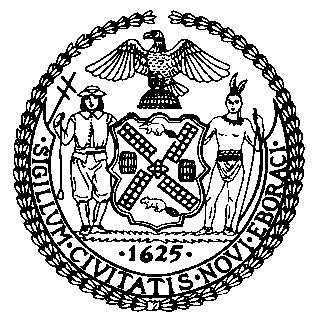 The Council of the City of New YorkFinance DivisionLatonia Mckinney, DirectorFiscal Impact StatementProposed Intro. No:  1511-ACommittee: Small Business Title: A local law in relation to a state of small business surveySponsor(S): Council Members Cornegy, Levin, Rosenthal, Menchaca, Cohen, Espinal, and ValloneEffective FY18FY Succeeding Effective FY19Full Fiscal Impact FY19Revenues$0$0$0Expenditures$150,000$0$0Net($150,000)$0$0